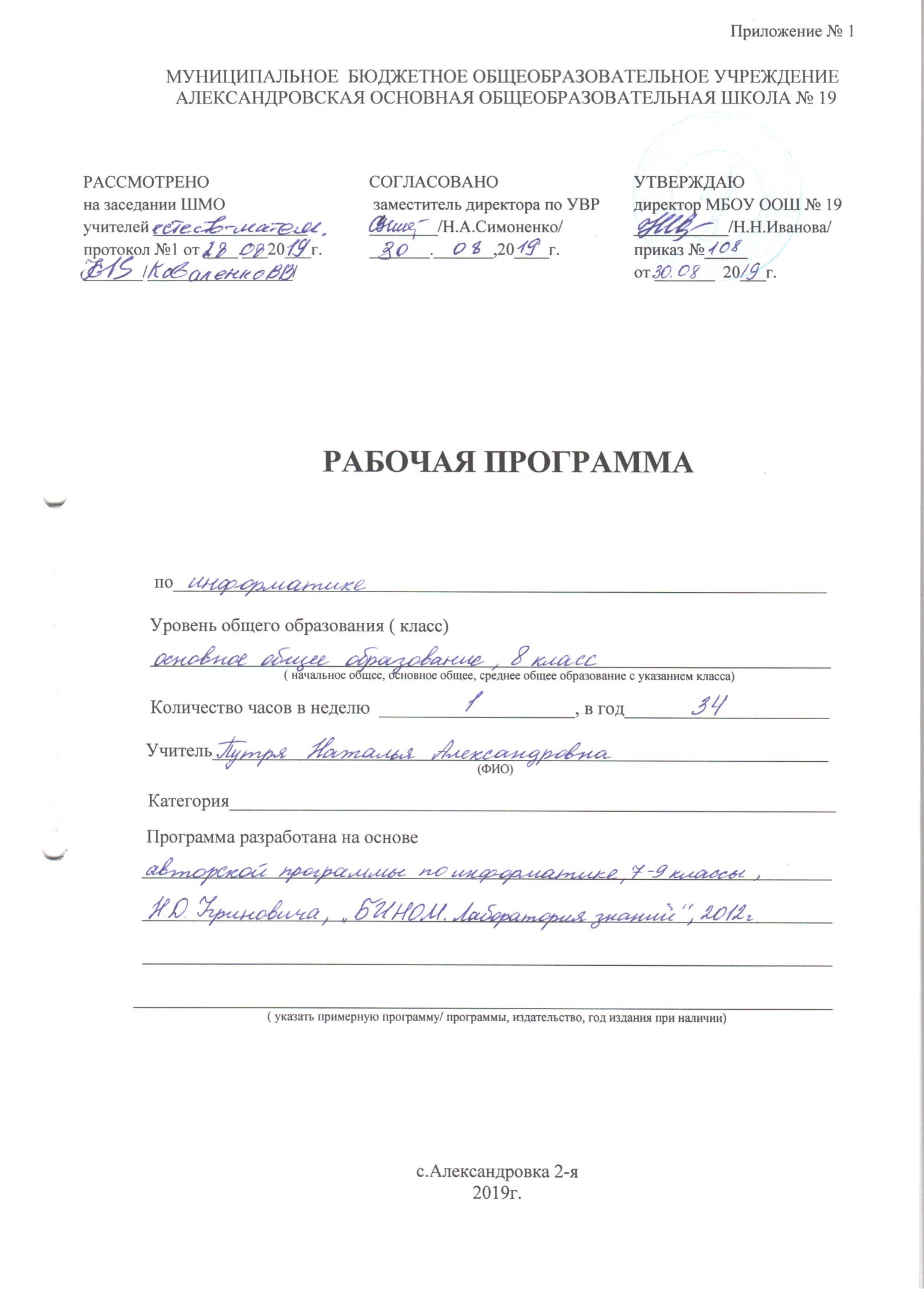 Пояснительная запискаДанная рабочая программа по информатике и ИКТ составлена на основе:- авторской программы Н. Д. Угринович для 8 классов;- примерной программы основного общего образования по информатике и информационным технологиям, рекомендованной Министерством образования и науки РФ;- учебного плана МБОУ ООШ №19 на 2019-2020 учебный год;- основной образовательной программы начального (основного) общего образования МБОУ ООШ №19.Информатика – это естественнонаучная дисциплина о закономерностях протекания информационных процессов в системах различной природы, а также о методах и средствах из автоматизации. Она способствует формированию современного научного мировоззрения, развитию интеллектуальных способностей и познавательных интересов школьников; освоению базирующихся на этой науке информационных технологий, необходимых школьникам, как в самом образовательном процессе, так и в их повседневной и будущей жизни.Программа курса «Информатика и ИКТ» предусматривает формирование у учащихся общенаучных умений и навыков, универсальных способов деятельности. Большое внимание уделяется формированию у учащихся алгоритмического и системного мышления, а также практических умений и навыков в области информационных и коммуникационных технологий.Преподавание курса «Информатика и ИКТ» в 8 классе ориентировано на использование: Информатика : учебник для 8 класса / Н. Д. Угринович. – 3-е изд. – М. : БИНОМ. Лаборатория знаний, 2015. – 160 с. : ил.Информатика. 7-9 классы : методическое пособие / Н. Д. Угринович, Н. Н. Самылкина. – М. : БИНОМ. Лаборатория знаний, 2016. – 96 с.Общая характеристика учебного предметаЦели:Понимание роли информационных процессов в современном мире;Формирование информационной и алгоритмической культуры; формирование представления о компьютере как универсальном устройстве обработки информации; развитие основных навыков и умений использования компьютерных устройств;Формирование представления об основных изучаемых понятиях: информация, алгоритм, модель – и их свойствах;Развитие алгоритмического мышления, необходимого для профессиональной деятельности в современном обществе; развитие умений составить и записать алгоритм для конкретного исполнителя; формирование знаний об алгоритмических конструкциях, логических значениях и операциях; знакомство с одним из языков программирования и основными алгоритмическими структурами – линейной, условной и циклической;Формирование умений формализации и структурирования информации, умения выбирать способ представления данных в соответствии с поставленной задачей – таблицу, схему, график, диаграмму, с использованием соответствующих программных средств обработки данных;Формирование навыков и умений безопасного и целесообразного поведения при работе с компьютерными программами и в Интернете, умения соблюдать нормы информационной этики и права.Основная задача курса – сформировать готовность современного выпускника основной школы к активной учебной деятельности в информационной образовательной среде школы, к использованию методов информатики в других школьных предметах, подготовить учащихся к итоговой аттестации по предмету за курс основной школы и к продолжению образования в старшей школе.Место учебного предметаРабочая программа рассчитана на изучение предмета 1 час в неделю, 35 часов в год (при 35 неделях). В соответствии с годовым календарным учебным графиком на 2019-2020 учебный год и в связи с государственными праздниками программа по информатике будет реализована за 34 часа.Основное содержание предмета  Глава 1. Информация и информационные процессыИнформация в живой и неживой природе. Человек и информация. Информационные процессы в технике. Кодирование информации с помощью знаковых систем. Знаки: форма и значение. Знаковые системы. Количество информации как мера уменьшения неопределенности знания. Определение количества информации. Алфавитный подход к определению количества информации.Практическая работа 1.1 «Тренировка ввода текстовой и числовой информации с помощью клавиатурного тренажёра»Практическая работа 1.2 «Перевод единиц измерения количества информации с помощью калькулятора»Глава 2. Кодирование текстовой и графической информацииКодирование текстовой информации. Кодирование графической информации.Практическая работа 2.1 «Кодирование текстовой информации».Практическая работа 2.2 «Кодирование графической информации».Глава 3. Кодирование и обработка звука, цифровых фото и видеоКодирование и обработка звуковой информации. Цифровые фото и видео.Практическая работа 3.1 «Кодирование и обработка звуковой информации»Практическая работа 3.2 «Захват цифрового фото и создание слайд-шоу»Практическая работа 3.3 «Редактирование цифрового видео с использованием системы нелинейного видеомонтажа»Глава 4. Кодирование и обработка числовой информацииКодирование числовой информации. Электронные таблицы. Построение диаграмм и графиков в электронных таблицах.Практическая работа 4.1 «Перевод чисел из одной системы счисления в другую с помощью калькулятора»Практическая работа 4.2 «Относительные, абсолютные и смешанные ссылки в электронных таблицах»Практическая работа 4.3 «Создание таблиц значений функций в электронных таблицах»Практическая работа 4.4 «Построение диаграмм различных типов»Глава 5. Хранение, поиск и сортировка информации в базах данныхБазы данных в электронных таблицах. Сортировка и поиск данных в электронных таблицах.Практическая работа 5.1 «Сортировка и поиск данных в электронных таблицах»Глава 6. Коммуникационные технологии и разработка Web-сайтовПередача информации. Локальные компьютерные сети. Глобальная компьютерная сеть Интернет. Разработка Web-сайтов с использованием языка разметки гипертекста HTML.Практическая работа 6.1 «Предоставление доступа к диску на компьютере, подключённом к локальной сети»Практическая работа 6.2 ««География» Интернета»Практическая работа 6.3 «Разработка сайта с использованием языка разметки текста HTML»Тематическое планированиеПланируемые образовательные результаты освоения предмета, курсаКалендарно-тематическое планированиеТемаКол-во часовКонтрольИнформация и информационные процессы8Пр. р. – 2К. р. – 1 Кодирование текстовой и графической информации6Пр. р. – 2 К. р. – 1 Кодирование и обработка звука, цифровых фото и видео6Пр. р. – 3 К. р. – 1 Кодирование и обработка числовой информации7Пр. р. – 4Хранение, поиск и сортировка информации в базах данных2Пр. р. – 1Коммуникационные технологии и разработка Web-сайтов5Пр. р. – 3 К. р. – 1ЛичностныеФормирование целостного мировоззрения, соответствующего современному уровню развития науки и общественной практики, учитывающего социальное, культурное, языковое, духовное многообразие современного мира;Формирование коммуникативной компетентности в общении и сотрудничестве со сверстниками, детьми старшего и младшего возраста, взрослыми в процессе образовательной, общественно полезной, учебно-исследовательской, творческой и других видов деятельности;Приобретение опыта выполнения с использованием информационных технологий индивидуальных и коллективных проектов, таких как разработка программных средств учебного назначения, издание школьных газет, создание сайтов, виртуальных краеведческих музеев и т. д.;Знакомство с основными правами и обязанностями гражданина информационного общества;Формирование представлений об основных направлениях развития информационного сектора экономики, основных видах профессиональной деятельности, связанных с информатикой и информационными технологиями;Формирование на основе собственного опыта информационной деятельности представлений о механизмах и законах восприятия и переработки информации человеком, техническими и социальными системами.МетапредметныеРазвитие ИКТ-компетентности, т. е. приобретение опыта создания, преобразования, представления, хранения информационных объектов (текстов, рисунков, алгоритмов и т. п.) с использованием наиболее широко распространённых компьютерных инструментальных средств;Осуществление целенаправленного поиска информации в различных информационных массивах, в том числе электронных экспедициях, сети Интернет и т. п., анализа и оценки свойств полученной информации с точки зрения решаемой информации;Целенаправленное использование информации в процессе управления, в том числе с помощью аппаратных и программных средств компьютера и цифровой бытовой техники;Умение самостоятельно планировать пути достижения целей, в том числе альтернативные, осознанно выбирать наиболее эффективные способы решения учебных и познавательных задач;Умение соотносить свои действия с планируемыми результатами, осуществлять контроль своей деятельности в процессе достижения результата, определять способы действий в рамках предложенных условий и требований, корректировать свои действия в соответствии с изменяющейся ситуацией;Умение оценивать правильность выполнения учебной задачи и собственные возможности её решения;Владение основами самоконтроля, самооценки, принятия решений и осуществления осознанного выбора в учебной и познавательной деятельности;Умение определять понятия, создавать обобщения, устанавливать аналогии, классифицировать, самостоятельно выбирать основания и критерии для классификации, устанавливать причинно-следственные связи, строить логическое рассуждение, умозаключение (индуктивное, дедуктивное и по аналогии) и делать выводы;Умение создавать, применять и преобразовывать знаки и символы, модели и схемы для решения учебных и познавательных задач.ПредметныеПонимание роли информационных процессов в современном мире;Формирование информационной и алгоритмической культуры; формирование представления о компьютере как универсальном устройстве обработки информации; развитие основных навыков и умений использования компьютерных устройств;Формирование представления об основных изучаемых понятиях: информация, алгоритм, модель – и их свойствах;Развитие алгоритмического и системного мышления, необходимых для профессиональной деятельности в современном обществе; развитие умений составить и записать алгоритм для конкретного исполнителя; формирование знаний об алгоритмических конструкциях, логических значениях и операциях; знакомство с одним из языков программирования и основными алгоритмическими структурами – линейной, условной и циклической;Формирование умений формализации и структурирования информации, выбора способа представления данных в соответствии с поставленной задачей (таблицы, схемы, графики, диаграммы) с использованием соответствующих программных средств обработки данных;Формирование навыков и умений безопасного и целесообразного поведения при работе с компьютерными программами и в Интернете, умения соблюдать нормы информационной этики и права.№Тема урокаКол-во часовОсновные виды деятельности на урокеДата проведенияДата проведения№Тема урокаКол-во часовОсновные виды деятельности на урокепланфактИнформация и информационные процессы – 8 часовИнформация и информационные процессы – 8 часовИнформация и информационные процессы – 8 часовИнформация и информационные процессы – 8 часовИнформация и информационные процессы – 8 часовИнформация и информационные процессы – 8 часов1Техника безопасности в кабинете информатики. Информация в живой и неживой природе1Знать инструкцию по ТБ на рабочем месте.6.092Информационные процессы. Практическая работа 1.1 «Тренировка ввода текстовой и числовой информации с помощью клавиатурного тренажёра»1Добиться уверенного ввода текстовой и числовой информации с клавиатуры13.093Кодирование информации с помощью знаковых систем1Знать понятие информационных процессов.20.094Количество информации как мера уменьшения неопределенности знания. Определение количества информации1Знать основные единицы измерения информации. 27.095Алфавитный подход к определению количества информации1Знать информационную ёмкость знака, количество информации в сообщении.4.106Практическая работа 1.2 «Перевод единиц измерения количества информации с помощью калькулятора»1Уметь переводить единицы измерения информации 11.107Решение задач по теме «Количество информации»1Уметь применять полученные знания при решении заданий18.108Контрольная работа № 1 «Информация и информационные процессы»125.10Кодирование текстовой и графической информации – 6 часовКодирование текстовой и графической информации – 6 часовКодирование текстовой и графической информации – 6 часовКодирование текстовой и графической информации – 6 часовКодирование текстовой и графической информации – 6 часовКодирование текстовой и графической информации – 6 часов9Кодирование текстовой информации1Знать способы кодирования текстовой информации1.1110Практическая работа 2.1 «Кодирование текстовой информации»1Уметь определять числовые коды символов15.1111Кодирование графической информации1Знать способы кодирования графической информации22.1112Палитры цветов в системах цветопередачи RGB, CMYK и HSB1Знать принципы формирования цветов в различных системах цветопередачи29.1113Практическая работа 2.2 «Кодирование графической информации»1Уметь устанавливать цвет путём задания числовых кодов палитры RGB6.1214Контрольная работа № 2 «Кодирование текстовой и графической информации»113.12Кодирование и обработка звука, цифровых фото и видео – 6 часовКодирование и обработка звука, цифровых фото и видео – 6 часовКодирование и обработка звука, цифровых фото и видео – 6 часовКодирование и обработка звука, цифровых фото и видео – 6 часовКодирование и обработка звука, цифровых фото и видео – 6 часовКодирование и обработка звука, цифровых фото и видео – 6 часов15Кодирование и обработка звуковой информации1Знать понятия « дискретизация», «частота дискретизации», «глубина кодирования»20.1216Практическая работа 3.1 «Кодирование и обработка звуковой информации»1Уметь редактировать звуковые записи и сохранять звуковые файлы в различных форматах27.1217Цифровые фото и видео1Знать принципы построения цифровых фото и видео17.0118Практическая работа 3.2 «Захват цифрового фото и создание слайд-шоу»1Уметь создавать слайд-шоу24.0119Практическая работа 3.3 «Редактирование цифрового видео с использованием системы нелинейного видеомонтажа»1Уметь редактировать цифровые видеозаписи31.0120Контрольная работа № 3 «Кодирование и обработка звука, цифровых фото и видео»17.02Кодирование и обработка числовой информации – 7 часовКодирование и обработка числовой информации – 7 часовКодирование и обработка числовой информации – 7 часовКодирование и обработка числовой информации – 7 часовКодирование и обработка числовой информации – 7 часовКодирование и обработка числовой информации – 7 часов21Представление числовой информации с помощью систем счисления1Знать понятия «система счисления»14.0222Практическая работа 4.1 «Перевод чисел из одной системы счисления в другую с помощью калькулятора»1Уметь с помощью калькулятора переводить целые числа из 16-ной СС в 10-ную для определения десятичного кода символа21.0223Электронные таблицы1Знать основные компоненты электронных таблиц28.0224Практическая работа 4.2 «Относительные, абсолютные и смешанные ссылки в электронных таблицах» 1Уметь использовать в формулах ЭТ различные виды ссылок6.0325Практическая работа 4.3 «Создание таблиц значений функций в электронных таблицах»1Уметь создавать таблицы значений функций в ЭТ13.0326Построение диаграмм и графиков в электронных таблицах1Знать элементы построения диаграмм и графиков в ЭТ20.0327Практическая работа 4.4 «Построение диаграмм различных типов»1Уметь строить диаграммы различных типов3.04Хранение, поиск и сортировка информации в базах данных – 2 часаХранение, поиск и сортировка информации в базах данных – 2 часаХранение, поиск и сортировка информации в базах данных – 2 часаХранение, поиск и сортировка информации в базах данных – 2 часаХранение, поиск и сортировка информации в базах данных – 2 часаХранение, поиск и сортировка информации в базах данных – 2 часа28Базы данных в электронных таблицах. Сортировка и поиск данных в электронных таблицах1Знать понятие СУБД, способы сортировки и поиска данных10.0429Практическая работа 5.1 «Сортировка и поиск данных в электронных таблицах»1Уметь осуществлять сортировку данных в ЭТ17.04Коммуникационные технологии и разработка Web-сайтов – 5 часовКоммуникационные технологии и разработка Web-сайтов – 5 часовКоммуникационные технологии и разработка Web-сайтов – 5 часовКоммуникационные технологии и разработка Web-сайтов – 5 часовКоммуникационные технологии и разработка Web-сайтов – 5 часовКоммуникационные технологии и разработка Web-сайтов – 5 часов30Передача информации. Локальные компьютерные сети1Уметь создавать сайт с помощью языка разметки текста HTML.24.0431Практическая работа 6.1. «Предоставление доступа к диску на компьютере, подключённом к локальной сети» Практическая работа 6.2 ««География» Интернета»1Уметь предоставлять доступ к ресурсам по локальной сети8.0532Разработка Web-сайтов с использованием языка разметки гипертекста HTML. Практическая работа 6.3 «Разработка сайта с использованием языка разметки текста HTML»1Уметь создавать Web-страницы для сайта15.0533Итоговая контрольная работа122.0534Итоговое занятие129.05